                                                                                                       ПРОЕКТ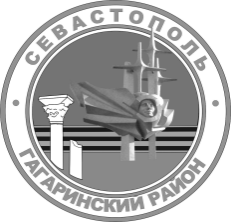 г. севастопольСОВЕТ ГАГАРИНСКОГО МУНИЦИПАЛЬНОГО ОКРУГА Iii СОЗЫВАР Е Ш Е Н И Е__________ СЕССИЯ ____ декабря 2020 Г.	                     №                           Г. СЕВАСТОПОЛЬО внесении изменений в решение Совета Гагаринского муниципального округа от 08 ноября 2018 г. № 130 «Об утверждении Порядка материально-технического обеспечения деятельности народных дружин и материального стимулирования народных дружинников, участвующих в охране общественного порядка на территории внутригородского муниципального образования города Севастополя Гагаринский муниципальный округ» В соответствии с федеральными законами от 01 апреля 1996 года                   № 27 –ФЗ «Об индивидуальном (персонифицированном) учете в системе обязательного пенсионного страхования», от 06 октября 2003 г.                                     № 131-Ф3  «Об общих принципах организации местного самоуправления в Российской Федерации», от 02 апреля 2014 г. № 44-ФЗ «Об участии граждан в охране общественного порядка», законов города Севастополя от 30 декабря 2014 г. № 102-ЗС «О местном самоуправлении в городе Севастополе», от 14 апреля 2015 г. № 128-ЗС «Об участии граждан в охране общественного порядка в городе Севастополе», в соответствии с Уставом внутригородского муниципального образования города Севастополя Гагаринский муниципальный округ, принятым решением Совета Гагаринского муниципального округа от 01 апреля 2015 г. № 17 «О принятии Устава внутригородского муниципального образования города Севастополя Гагаринский муниципальный округ», рассмотрев протест заместителя прокурора Гагаринского района от 26 ноября 2020 г. № 07-01-20, Совет Гагаринского муниципального округа Р Е Ш И Л:1. Протест заместителя прокурора Гагаринского района на решение Совета Гагаринского муниципального округа от 08 ноября 2018 г. № 130                        «Об утверждении Порядка материально-технического обеспечения деятельности народных дружин и материального стимулирования народных дружинников, участвующих в охране общественного порядка на территории внутригородского муниципального образования города Севастополя Гагаринский муниципальный округ» от 26 ноября 2020 г. № 07-01-20 удовлетворить.2. Внести в приложение к решению Совета Гагаринского муниципального округа от 08 ноября 2018 г. № 130 «Об утверждении Порядка материально-технического обеспечения деятельности народных дружин и материального стимулирования народных дружинников, участвующих в охране общественного порядка на территории внутригородского муниципального образования города Севастополя Гагаринский муниципальный округ» следующие изменения:2.1. Абзац 7 пункта 2.7. раздела 2 Порядка материально-технического обеспечения деятельности народных дружин и материального стимулирования народных дружинников, участвующих в охране общественного порядка на территории внутригородского муниципального образования города Севастополя Гагаринский муниципальный округ изложить в следующей редакции:«- копию СНИЛС или документ, подтверждающий регистрацию в системе индивидуального (персонифицированного) учета, в том числе в форме электронного документа;».3. Настоящее решение вступает в силу со дня его официального обнародования.4. Контроль исполнения настоящего решения оставляю за собой.Глава внутригородского муниципального образования,     исполняющий полномочия председателя Совета,Глава местной администрации                                                           А.Ю. Ярусов